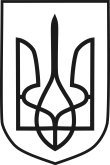                                                               Україна       	 	КОРОСТИШІВСЬКА МІСЬКА РАДАКОРОСТИШІВСЬКОГО РАЙОНУ ЖИТОМИРСЬКОЇ ОБЛАСТІм. КоростишівРІШЕННЯКоростишівської міської ради тридцять третя сесія сьомого скликання 16.05.2017 						               	                             №__125__Про надання дозволу на розроблення документації із землеустрою учасникамбойових дій по вул. Гвардійській в м. КоростишевіРозглянувши:       1. заяву гр. Ястребова Артура Олександровича (вх.№20/Я-1893/02-10 від 09.11.2016р.), який зареєстрований в м. Коростишеві по вул. Різдвяній, 64; копію паспорта; копію посвідчення учасника бойових дій;  довідку відділу Держгеокадастру у Коростишівському районі №1272/0/26-16 від 02.11.2016;       2. заяву гр. Марчука Євгенія Івановича (вх.№20/М-1977/02-10 від 23.11.2016р.), який зареєстрований в  м. Коростишеві по вул. Гелевея, 94; копію паспорта; копію посвідчення учасника бойових дій; викопіювання із зазначеним бажаним місцем розташування земельної ділянки;       3. заяву гр. Здоренка Артема Валерійовича (вх.№20/З-1992/02-10 від 25.11.2016р.), який зареєстрований в  м. Коростишеві по вул. Пилипа Орлика, 10, кв.2; копію паспорта; копію посвідчення учасника бойових дій;  викопіювання із зазначеним бажаним місцем розташування земельної ділянки; копію листа Коростишівської міської ради № 20/З-1992/02-10 від 22.12.2016р.;       4. заяву гр. Циганчука Володимира Геннадійовича (вх.№20/Ц-2096/02-10 від 12.12.2016р.), який зареєстрований в м. Коростишеві по вул. Київській, 113, кв.47,48; копію паспорта; копію посвідчення учасника бойових дій; копію листа Коростишівської міської ради № 20/Щ-2096/02-10 від 22.12.2016р.  ;         5. заяву гр. Бондаренка Сергія Івановича (вх.№20/Б-38/02-10 від 12.01.2017р.), який зареєстрований в м. Коростишеві по вул. Будьонного, 3; копію паспорта; копію посвідчення інваліда війни; схему планувальних обмежень проектного плану;  6. заяву гр. Деленгівського Михайла Миколайовича (вх.№20Д-39/02-10 від 12.01.2017р.), який зареєстрований в  м. Коростишеві по вул. Прудовій, 39-А; копію паспорта; копію посвідчення інваліда війни; схему планувальних обмежень проектного плану;7. заяву гр. Жигадла Олександра Миколайовича (вх.№20/Ж-40/02-10 від 12.01.2017р.), який зареєстрований в  м. Коростишеві по вул. Будьонного, 20; копію паспорта; копію посвідчення інваліда війни; схему планувальних обмежень проектного плану;8. заяву гр. Радомського Юрія Олексійовича (вх.№20/Р-42/02-10 від 12.01.2017р.), який зареєстрований  в  м. Коростишеві по вул. Пархоменка,  6-А, кв.3; копію паспорта; копію посвідчення інваліда війни; схему планувальних обмежень проектного плану;9. заяву гр. Солов'я Сергія Валентиновича (вх.№20/С-41/02-10 від 12.01.2017р.), який зареєстрований в  м. Коростишеві по вул. Потєхіна, 4, кв.1; копію паспорта; копію посвідчення інваліда війни; схему планувальних обмежень проектного плану;10. заяву гр. Скрипки Сергія Олеговича (вх.№20/С-43/02-10 від 12.01.2017р.), який зареєстрований в м. Коростишеві по вул. Шевченка, 10, кв.1; копію паспорта; копію посвідчення учасника бойових дій; схему планувальних обмежень проектного плану;       11. заяву гр. Фльорка Івана Миколайовича (вх.№20/Ф-44/02-10 від 12.01.2017р.), який зареєстрований в м. Коростишеві по вул. Різдвяній,15/2, кв.52; копію паспорта; копію посвідчення інваліда війни; схему планувальних обмежень проектного плану;12. заяву гр.  Шевчука  Ярослава  Михайловича (вх.№20/Ш-45/02-10 від 12.01.2017р.), який зареєстрований в  м. Коростишеві по вул. Різдвяній, 15/2, кв.2; копію паспорта; копію посвідчення інваліда війни; копію пенсійного посвідчення; схему планувальних обмежень проектного плану; 13. заяву гр. Щеглюка Олександра Миколайовича (вх.№20/Щ-46/02-10 від 12.01.2017р.), який зареєстрований в м. Коростишеві по вул. Потєхіна, 15, кв.2; копію паспорта; копію посвідчення інваліда війни; схему планувальних обмежень проектного плану;14. заяву гр. Щитніка Олександра Леонідовича (вх.№20/Щ-47/02-10 від 12.01.2017р.), який зареєстрований в  м. Коростишеві по вул. Потєхіна, 27, кв.47; копію паспорта; копію посвідчення інваліда війни; схему планувальних обмежень проектного плану; 15. заяву гр. Васицького Руслана Валентиновича (вх.№20/В-295/02-10 від 15.02.2017р.), який зареєстрований в  м. Коростишеві по вул. Київській, 98, кв.10; копію паспорта; копію посвідчення учасника бойових дій; схему планувальних обмежень проектного плану;16. заяву гр. Кучера Олександра Леонідовича (вх.№20/К-296/02-10 від 15.02.2017р.), який зареєстрований в с. Старосільці Коростишівського району Житомирської області; копію паспорта; копію посвідчення учасника бойових дій; схему планувальних обмежень проектного плану;17. заяву гр.  Моторного Василя Дмитровича (вх.№20/Ц-297/02-10 від 15.02.2017р.), який зареєстрований в  с. Кмитів Коростишівського району Житомирської області по вул. Покровській (Леніна), 162; копію паспорта; копію посвідчення інваліда війни; схему планувальних обмежень проектного плану;18.  заяву гр. Тарасюка  Дмитра  Михайловича (вх.№20/Т-299/02-10 від 15.02.2017р.), який зареєстрований в  м. Коростишеві по вул. Миру, 5, кв.12; копію паспорта; копію посвідчення учасника бойових дій; схему планувальних обмежень проектного плану;        19. заяву гр. Черноморця Михайла Олександровича (вх.№20/Ч-300/02-10 від 15.02.2017р.), який зареєстрований в  м. Коростишеві по вул. Прудовій, 39; копію паспорта; копію посвідчення інваліда війни; схему планувальних обмежень проектного плану;          20. заяву гр. Дем'янчука Юрія Анатолійовича (вх.№20/Д-453/02-10 від 13.03.2017р.) , який зареєстрований в  м. Коростишеві по вул. І.Франка, 4, кв.14; копію паспорта; копію посвідчення учасника бойових дій; схему планувальних обмежень проектного плану; 21. заяву гр. Лобунця Кирила Сергійовича (вх.№20/Л-506/02-10 від 22.03.2017р.), який зареєстрований в  м. Коростишеві по вул. Ватутіна, 5; копію листа Коростишівської міської ради №20/Л-966/02-10 від 04.08.2014р.; 22.  заяву гр. Приходченка Олександра Васильовича (вх.№20/П-552/02-10 від 28.03.2017р.), який зареєстрований в м. Коростишеві по вул. Київській, 113, кв. 81,82; копію паспорта; копію посвідчення учасника бойових дій; схему планувальних обмежень проектного плану;23. заяву гр. Добрянської Ніли Віцентіївни (вх.№20/Д-575/02-10 від 30.03.2017р.), яка зареєстрована в  м. Коростишеві по вул. Гвардійській,39-а, кв.1; копію паспорта; копію посвідчення на пільги, встановлені законодавством України для членів сімей військовослужбовців, які загинули (померли) чи пропали під час проходження військової служби; схему планувальних обмежень проектного плану;24. заяву гр. Григорчука Олександра Валентиновича (вх.№20/Г-594/02-10 від 03.04.2017р.), який зареєстрований в м. Коростишеві по вул. Київській, 119, кв.52; копію паспорта; копію посвідчення учасника бойових дій; схему планувальних обмежень проектного плану;25. заяву гр. Омельченка Василя Миколайовича (вх.№20/О-596/02-10 від 03.04.2017р.), який зареєстрований в с. Більківці Коростишівського району по вул. Леніна, 29; копію паспорта; копію посвідчення учасника бойових дій; схему планувальних обмежень проектного плану;26. заяву гр. Кришевича Сергія Анатолійовича (вх.№20/К-595/02-10 від 03.04.2017р.), який зареєстрований в м. Коростишеві по вул. І.Франка, 2-Б, кв.35; копію паспорта; копію посвідчення учасника бойових дій; схему планувальних обмежень проектного плану;27. заяву гр.  Розпутенка Романа Андрійовича (вх.№20/Р-620/02-10 від 05.04.2017р.), який зареєстрований в м. Коростишеві по вул. Пантелеймона Куліша, 14; копію паспорта; копію посвідчення учасника бойових дій;  схему планувальних обмежень проектного плану;28. заяву гр. Новака Миколи Павловича (вх.№20/Н-637/02-10 від 06.04.2017р.), який зареєстрований в м. Коростишеві по вул.  Гвардійській, 41, кв.12; копію паспорта; копію посвідчення учасника бойових дій;  графічний матеріал із зазначеним бажаним місцем розташування земельної ділянки;29.  заяву гр. Бєляєва Олександра Миколайовича (вх.№20/Б-652/02-10 від 07.04.2017р.), який зареєстрований в м. Коростишеві по вул. Миколи Лисенка, 2/5; копію паспорта; копію посвідчення учасника бойових дій; схему планувальних обмежень проектного плану;30. заяву гр. Ротара Олега Петровича (вх.№20/654/02-10 від 07.04.2017р.), який зареєстрований в м. Коростишеві по вул. Семінарській, 29, кв.41; копію паспорта; копію посвідчення учасника бойових дій; схему планувальних обмежень проектного плану;31. заяву гр. Ващенка Олександра Олександровича (вх.№20/В-647/02-10 від 07.04.2017р.), який зареєстрований в м. Коростишеві по пров. Толстого, 47; копію паспорта; копію посвідчення учасника бойових дій; схему планувальних обмежень проектного плану;32. заяву гр. Буханчука Віталія Дмитровича (вх.№20/Б-646/02-10 від 07.04.2017р.), який зареєстрований в м. Коростишеві по вул. Тургенєва, 19; копію паспорта; копію посвідчення учасника бойових дій; схему планувальних обмежень проектного плану;33. заяву гр. Момонта  Ярослава Володимировича (вх.№20/М-645/02-10 від 07.04.2017р.), який зареєстрований в м. Коростишеві по вул.  Київській, 137а, кв.50; копію паспорта; копію посвідчення учасника бойових дій; графічний матеріал із зазначеним бажаним місцем розташування земельної ділянки;34. заяву гр. Лебедєва Максима Даниловича (вх.№20/Л-644/02-10 від 07.04.2017р.), який зареєстрований в м. Коростишеві по вул. Героїв Небесної Сотні, 45; копію паспорта; копію посвідчення учасника бойових дій; схему планувальних обмежень проектного плану;35. заяву гр. Пилипчука Юрія Валентиновича (вх.№20/П-643/02-10 від 07.04.2017р.), який зареєстрований в м. Коростишеві по вул. Київській, 113,           кв. 61; копію паспорта; копію посвідчення учасника бойових дій; схему планувальних обмежень проектного плану;36. заяву гр. Дорожинця Романа Павловича (вх.№20/Д-642/02-10 від 07.04.2017р.), який зареєстрований в м. Коростишеві по вул. Різдвяній, 10, кв.17; копію паспорта; копію посвідчення учасника бойових дій; схему планувальних обмежень проектного плану;37. заяву гр. Марченка Павла Володимировича (вх.№20/М-641/02-10 від 07.04.2017р.), який зареєстрований в м. Коростишеві по вул. Назаренка, 14; копію паспорта; копію посвідчення учасника бойових дій; схему планувальних обмежень проектного плану;38. заяву гр. Бондарчука Олега Володимировича  (вх.№20/Б-640/02-10 від 07.04.2017р.), який зареєстрований в с. Більківці по вул. Центральній (Леніна), 112; копію паспорта; копію посвідчення учасника бойових дій; графічний матеріал із зазначеним бажаним місцем розташування земельної ділянки;39. заяву гр. Момонта Антона Володимировича (вх.№20/Д-683/02-10 від 10.04.2017р.), який зареєстрований в м. Коростишеві по вул. Жиляєва, 9; копію паспорта; копію посвідчення учасника бойових дій; схему планувальних обмежень проектного плану;40. заяву гр. Климчука Сергія Вікторовича (вх.№20/К-688/02-10 від 10.04.2017р.), який зареєстрований в м. Коростишеві по вул. Соборна Площа, 3, кв. 34; копію паспорта; копію посвідчення учасника бойових дій; схему планувальних обмежень проектного плану;41. заяву гр. Гетманенка Степана Борисовича (вх.№20/Г-689/02-10 від 10.04.2017р.), який зареєстрований в м. Коростишеві по вул. З.Космодем'янської, 28; копію паспорта; копію посвідчення учасника бойових дій;  графічний матеріал із зазначеним бажаним місцем розташування земельної ділянки;42. заяву гр. Гановського Ігоря Анатолійовича (вх.№20/Г-671/02-10 від 10.04.2017р.), який зареєстрований в м. Коростишеві по вул. Соборна Площа, 5, кв.27; копію паспорта; копію посвідчення учасника бойових дій;  графічний матеріал із зазначеним бажаним місцем розташування земельної ділянки;43. заяву гр. Куценко Надії Карпівни (вх.№20/К-673/02-10 від 10.04.2017р.), яка  зареєстрована в с. Старосільці Коростишівського району; копію паспорта; копію свідоцтва про смерть гр. Куценка А.Ю.;  схему планувальних обмежень проектного плану;44.  заяву гр. Пожога Георгія Севериновича (вх.№20/П-674/02-10 від 10.04.2017р.), який зареєстрований в м. Коростишеві по вул. Островського, 12, кв.3; копію паспорта; копію посвідчення учасника бойових дій; схему планувальних обмежень проектного плану;45. заяву гр. Райчука Сергія Вікторовича (вх.№20/Р-675/02-10 від 10.04.2017р.), який зареєстрований в м. Коростишеві по вул. Гвардійській, 31, кв.5; копію паспорта; копію посвідчення учасника бойових дій; схему планувальних обмежень проектного плану;46. заяву гр. Архипчука Миколи Юрійовича (вх.№20/А-677/02-10 від 10.04.2017р.), який зареєстрований в м. Коростишеві по вул. Різдвяній, 15/2, кв. 15; копію паспорта; копію посвідчення учасника бойових дій; схему планувальних обмежень проектного плану;  47. заяву гр. Бубона Віталія Олеговича (вх.№20/Б-678/02-10 від 10.04.2017р.), який зареєстрований в м. Коростишеві по вул. Київській, 113, кім. 34,35; копію паспорта; копію посвідчення учасника бойових дій; схему планувальних обмежень проектного плану;48. заяву гр. Мельниченка Захара Юрійовича (вх.№20/М-681/02-10 від 10.04.2017р.), який зареєстрований в м. Коростишеві по вул. Ромащенка, 35; копію паспорта; копію посвідчення учасника бойових дій; схему планувальних обмежень проектного плану;49. заяву гр. Гончарука Ігоря Валентиновича (вх.№20/Г-682/02-10 від 10.04.2017р.), який зареєстрований в м. Коростишеві по пров. Назаренка, 1-А, кв.9; копію паспорта; копію посвідчення учасника бойових дій; схему планувальних обмежень проектного плану;50. заяву гр.  Момонта Олександра Володимировича (вх.№20/М-709/02-10 від 11.04.2017р.), який зареєстрований в м. Коростишеві по пров. Суворова, 6; копію паспорта; копію посвідчення учасника бойових дій; схему планувальних обмежень проектного плану;51. заяву гр. Матюшенка Олега Борисовича  (вх.№20/М-711/02-10 від 11.04.2017р.), який зареєстрований в м. Коростишеві по пров. Назаренка, 1-А, кв.21; копію паспорта; копію посвідчення учасника бойових дій; схему планувальних обмежень проектного плану;52. заяву гр. Якименка Ігоря Юрійовича (вх.№20/Я-714/02-10 від 11.04.2017р.),  який зареєстрований  в  м. Коростишеві по пров. Тельмана, 54; копію паспорта; копію посвідчення учасника бойових дій; схему планувальних обмежень проектного плану;53. заяву гр.  Федорчука Дмитра Федоровича (вх.№20/Ф-713/02-10 від 11.04.2017р.), який зареєстрований в м. Коростишеві по вул. Довженка, 62; копію паспорта; копію посвідчення учасника бойових дій; схему планувальних обмежень проектного плану;54. заяву гр. Лосінського Артема Івановича (вх.№20/Л-717/02-10 від 11.04.2017р.), який зареєстрований в м. Коростишеві по вул. Володимирській, 3, кв.23; копію паспорта; копію посвідчення учасника бойових дій; схему планувальних обмежень проектного плану;55. заяву гр. Коляденка Володимира Леонідовича (вх.№20/К-716/02-10 від 11.04.2017р.), який зареєстрований в м. Коростишеві по вул. Горького, 24а, кв.3; копію паспорта; копію посвідчення учасника бойових дій; схему планувальних обмежень проектного плану;56. заяву гр. Даніловського Святослава Анатолійовича (вх.№20/Д-710/02-10 від 11.04.2017р.), який зареєстрований в м. Коростишеві по вул. Жовтневій, 13; копію паспорта; копію посвідчення учасника бойових дій; схему планувальних обмежень проектного плану;57. заяву гр. Гумовського Сергія Васильовича (вх.№20/Г-712/02-10 від 11.04.2017р.), який зареєстрований в м. Коростишеві по вул. Горького, 12а, кв.25; копію паспорта; копію посвідчення учасника бойових дій; схему планувальних обмежень проектного плану;58. заяву гр.  Вертягіна Андрія Валентиновича (вх.№20/В-715/02-10 від 11.04.2017р.), який зареєстрований в м. Коростишеві по вул. Горького, 38; копію паспорта; копію посвідчення учасника бойових дій; схему планувальних обмежень проектного плану;59. заяву гр. Павленка Ігоря Олексійовича (вх.№20/П-734/02-10 від 12.04.2017р.), який зареєстрований в м. Коростишеві по вул. Київській,111, кв.52; копію паспорта; копію посвідчення учасника бойових дій; схему планувальних обмежень проектного плану;60.  заяву гр. Суліми Володимира Петровича (вх.№20/С-739/02-10 від 12.04.2017р.), який зареєстрований в м. Коростишеві по вул. Київській,113, кв.114; копію паспорта; копію посвідчення учасника бойових дій; схему планувальних обмежень проектного плану;61. заяву гр. Тепенчака Олександра Анатолійовича (вх.№20/Т-735/02-10 від 12.04.2017р.), який зареєстрований в м. Коростишеві по вул. Київській,   108-а, кв.7; копію паспорта; копію посвідчення учасника бойових дій; схему планувальних обмежень проектного плану;62. заяву гр. Кирпуна Владислава Володимировича (вх.№20/К-730/02-10 від 12.04.2017р.), який зареєстрований в с. Бараші Ємільчинського району; копію посвідчення учасника бойових дій; схему планувальних обмежень проектного плану;63. заяву гр. Кобялко Тараса Володимировича (вх.№20/К-728/02-10 від 12.04.2017р.), який зареєстрований в м. Коростишеві по вул. Пилипа Орлика,10, кв.3; копію паспорта; копію посвідчення учасника бойових дій; схему планувальних обмежень проектного плану;64. заяву гр. Каленського Володимира Володимировича (вх.№20/Д-743/02-10 від 12.04.2017р.), який зареєстрований в м. Коростишеві по вул. Щербакова, 7, кв.2; копію паспорта; копію посвідчення учасника бойових дій; схему планувальних обмежень проектного плану;65. заяву гр. Можара Валерія Миколайовича (вх.№20/М-732/02-10 від 12.04.2017р.), який зареєстрований в м. Коростишеві по вул. Соборна площа, 4, кв.34; копію паспорта; копію посвідчення учасника бойових дій; схему планувальних обмежень проектного плану;66. заяву гр. Малого Павла Миколайовича (вх.№20/М-731/02-10 від 12.04.2017р.), який зареєстрований в м. Коростишеві по вул. Шевченка, 14, кв.55; копію паспорта; копію посвідчення учасника бойових дій; схему планувальних обмежень проектного плану;67. заяву гр. Мазарчука Анатолія Григоровича (вх.№20/М-733/02-10 від 12.04.2017р.), який зареєстрований в м. Коростишеві по вул. Петрикіна,48/97; копію паспорта; копію посвідчення учасника бойових дій; схему планувальних обмежень проектного плану;68. заяву гр. Дереженця Сергія Сергійовича (вх.№20/Д-743/02-10 від 13.04.2017р.), який зареєстрований в м. Коростишеві по вул. Н.Сосніної,7; копію паспорта; копію посвідчення учасника бойових дій; схему планувальних обмежень проектного плану;69. заяву гр. Дереженця Ігоря Сергійовича (вх.№20/Д-743/02-10 від 13.04.2017р.), який зареєстрований в м. Коростишеві по вул. Н.Сосніної,7; копію паспорта; копію посвідчення учасника бойових дій; схему планувальних обмежень проектного плану;70. заяву гр. Дембіцького Ярослава Павловича (вх.№20/Д-738/02-10 від 13.04.2017р.), який зареєстрований в м. Житомирі по вул. Покровській,133, кв.46; копію паспорта; копію посвідчення учасника бойових дій; схему планувальних обмежень проектного плану;71. заяву гр. Цюрпіти Миколи Степановича (вх.№20/Ц-753/02-10 від 14.04.2017р.), який зареєстрований в м. Коростишеві по вул. Східній, 80; копію паспорта; копію посвідчення учасника бойових дій; схему планувальних обмежень проектного плану;72. заяву гр. Стеценка Олександра Петровича (вх.№20/Ц-755/02-10 від 14.04.2017р.), який зареєстрований в м. Коростишеві по вул. Київській, 103, кв.111; копію паспорта; копію посвідчення учасника бойових дій; схему планувальних обмежень проектного плану;73. заяву гр. Сидоренка Андрія Володимировича (вх.№20/С-754/02-10 від 14.04.2017р.), який зареєстрований в м. Коростишеві по вул. І.Мазепи, 2, кв.2; копію паспорта; копію посвідчення учасника бойових дій; схему планувальних обмежень проектного плану;74. заяву гр. Сарнавського Віктора Івановича (вх.№20/С-768/02-10 від 18.04.2017р.), який зареєстрований в м. Коростишеві по пров. Тургенєва, 16; копію паспорта; копію посвідчення учасника бойових дій; схему планувальних обмежень проектного плану;75. заяву гр.  Віскушенка Павла Миколайовича (вх.№20/В-767/02-10 від 18.04.2017р.), який зареєстрований в м. Коростишеві по вул. Київській, 113, кв.65; копію паспорта; копію посвідчення учасника бойових дій; схему планувальних обмежень проектного плану;76. заяву гр. Кукси Юрія Миколайовича (вх.№20/К-770/02-10 від 19.04.2017р.), який зареєстрований в м. Києві по вул. Перемоги, 55/2; копію паспорта; копію посвідчення учасника бойових дій; схему планувальних обмежень проектного плану;77. заяву гр. Король Віктора Миколайовича (вх.№20/К-794/02-10 від 20.04.2017р.), який зареєстрований в м. Коростишеві по вул. Київській, 113, кв.143; копію паспорта; копію посвідчення учасника бойових дій; схему планувальних обмежень проектного плану;78. заяву гр.  Кіневича Костянтина Олександровича (вх.№20/К-793/02-10 від 20.04.2017р.), який зареєстрований в м. Києві, бульвар Лепсе Івана, 31, кв.32; копію паспорта; копію посвідчення учасника бойових дій; схему планувальних обмежень проектного плану;79. заяву гр. Саєць Михайла Антоновича (вх.№20/С-803/02-10 від 21.04.2017р.), який зареєстрований в м. Коростишеві по вул. Соборна Площа, 24, кв.22; копію паспорта; копію посвідчення інваліда війни; схему планувальних обмежень проектного плану;80. заяву гр. Ніколайчука Олексія Анатолійовича (вх.№20/Н-816/02-10 від 24.04.2017р.), який зареєстрований в м. Коростишеві по вул. Гелевея, 113; копію паспорта; копію посвідчення учасника бойових дій; схему планувальних обмежень проектного плану;81. заяву гр.  Тимошенка Олександра Петровича (вх.№20/Т-818/02-10 від 24.04.2017р.), який зареєстрований в м. Новоград-Волинському Житомирської області по вул. Житомирській, 150, в/ч А-3814; копію паспорта; копію посвідчення учасника бойових дій ; схему планувальних обмежень проектного плану;82. заяву гр. Сокола Максима Михайловича (вх.№20/С-817/02-10 від 24.04.2017р.), який зареєстрований в м. Коростишеві по вул. Назаренка, 17; копію паспорта; копію посвідчення учасника бойових дій; схему планувальних обмежень проектного плану;83. заяву гр.  Хімінчука Олексія Володимировича (вх.№20/Х-835/02-10 від 25.04.2017р.), який зареєстрований в м. Коростишеві по вул. Молодіжній, 15; копію паспорта; копію посвідчення учасника бойових дій; схему планувальних обмежень проектного плану;84. заяву гр. Мороза Ігоря Сергійовича (вх.№20/М-913/02-10 від 10.05.2017р.),  який зареєстрований в м. Коростишеві по вул. Уляни Громової, 11, кв.1; копію паспорта; копію посвідчення учасника бойових дій ; схему планувальних обмежень проектного плану;85. заяву гр. Тарасюка Дмитра Костянтиновича (вх.№20/Т-889/02-10 від 04.05.2017р.), який зареєстрований в с.Вільнянка Коростишівського району Житомирської області; копію паспорта; копію посвідчення учасника бойових дій; схему планувальних обмежень проектного плану;86. заяву гр. Прокопчука Сергія Павловича (вх.№20/П-890/02-10 від 04.05.2017р.), який зареєстрований  в  м. Коростишеві по вул. Київській, 109, кв.48; копію паспорта; копію посвідчення учасника бойових дій; схему планувальних обмежень проектного плану;87. заяву гр. Зінчука Сергія Леонідовича (вх.№20/З-894/02-10 від 05.05.2017р.), який зареєстрований в  м. Коростишеві по вул. Маяковського, 5; копію паспорта; копію посвідчення учасника бойових дій; схему планувальних обмежень проектного плану;88. заяву гр. Храпчука Миколи Вікторовича (вх.№20/Х-902/02-10 від 05.05.2017р.), який зареєстрований в  м. Коростишеві по вул. Героїв Чорнобиля, 13; копію паспорта; копію посвідчення учасника бойових дій; схему планувальних обмежень проектного плану;89. заяву гр. Гурніцького Сергія Михайловича (вх.№20/Г-925/02-10 від 10.05.2017р.), який зареєстрований в м. Коростишеві по вул. Островського, 12, кв.6; копію паспорта; копію посвідчення учасника бойових дій; схему планувальних обмежень проектного плану;90. заяву гр. Сулковського  Олександра  Олександровича (вх.№20/С-914/02-10 від 10.05.2017р.), який зареєстрований в м. Коростишеві по вул. О.Довженка, 20; копію паспорта; копію посвідчення учасника бойових дій; схему планувальних обмежень проектного плану;91. заяву гр. Вергуна Сергія Анатолійовича (вх.№20/В-921/02-10 від 10.05.2017р.), який зареєстрований в м. Коростишеві по вул. Ватутіна, 26; копію паспорта; копію посвідчення учасника бойових дій; схему планувальних обмежень проектного плану;92. заяву гр. Бубона Віктора Володимировича (вх.№20/Б-920/02-10 від 10.05.2017р.), який зареєстрований в м. Коростишеві по вул. Ватутіна, 20; копію паспорта; копію посвідчення учасника бойових дій; схему планувальних обмежень проектного плану;93. заяву гр. Волосевич Наталії Олександрівни (вх.№20/В-953/02-10 від 15.05.2017р.), яка зареєстрована в с. Кропивня Коростишівського району Житомирської області; копію паспорта; копію посвідчення на пільги, встановлені законодавством України для членів сімей військовослужбовців, які загинули (померли) чи пропали під час проходження військової служби; схему планувальних обмежень проектного плану;          керуючись ст.ст.12,79-1,116,118, 121,122 Земельного кодексу України, ст. 50  Закону України «Про землеустрій», Законом України «Про внесення змін до деяких законодавчих актів України щодо розмежування земель державної та комунальної власності», ст.ст. 26, 33 Закону України «Про місцеве  самоврядування в Україні» та враховуючи рекомендації постійної комісії з питань земельних відносин, екології та використання природних ресурсів, міська рада   ВИРІШИЛА:1. Надати дозвіл на розроблення проекту землеустрою щодо відведення земельної ділянки по вул. Гвардійській в межах м. Коростишева (відповідно до детального плану території): 1.1.  сім'ям загиблих учасників бойових дій: 1.1.1. гр. Куценко Надії Карпівні орієнтовною площею 0,0600 га, яка розташована по вул. Гвардійській, 57 в межах міста Коростишева для будівництва і обслуговування жилого будинку, господарських будівель і споруд (присадибна ділянка) (код КВЦПЗ - 02.01 для будівництва і обслуговування житлового будинку, господарських будівель і споруд (присадибна ділянка) з метою надання її у власність, за рахунок земель комунальної власності Коростишівської міської ради.1.1.2. гр. Добрянській Нілі Віцентіївні орієнтовною площею 0,0600 га, яка розташована по вул. Гвардійській, 55 в межах міста Коростишева для будівництва і обслуговування жилого будинку, господарських будівель і споруд (присадибна ділянка) (код КВЦПЗ - 02.01 для будівництва і обслуговування житлового будинку, господарських будівель і споруд (присадибна ділянка) з метою надання її у власність, за рахунок земель комунальної власності Коростишівської міської ради.1.1.3. гр. Волосевич Наталії Олександрівні орієнтовною площею 0,0600 га, яка розташована по вул. Гвардійській, 53 в межах міста Коростишева для будівництва і обслуговування жилого будинку, господарських будівель і споруд (присадибна ділянка) (код КВЦПЗ - 02.01 для будівництва і обслуговування житлового будинку, господарських будівель і споруд (присадибна ділянка) з метою надання її у власність, за рахунок земель комунальної власності Коростишівської міської ради.1.2.  інвалідам війни:1.2.1. гр. Саєць Михайлу Антоновичу орієнтовною площею 0,0601 га, яка розташована по вул. Гвардійській, 63 в межах міста Коростишева для будівництва і обслуговування жилого будинку, господарських будівель і споруд (присадибна ділянка) (код КВЦПЗ - 02.01 для будівництва і обслуговування житлового будинку, господарських будівель і споруд (присадибна ділянка) з метою надання її у власність, за рахунок земель комунальної власності Коростишівської міської ради.1.2.2. гр. Скрипці Сергію Олеговичу орієнтовною площею 0,0631 га, яка розташована по вул. Гвардійській, 77 в межах міста Коростишева для будівництва і обслуговування жилого будинку, господарських будівель і споруд (присадибна ділянка) (код КВЦПЗ - 02.01 для будівництва і обслуговування житлового будинку, господарських будівель і споруд (присадибна ділянка) з метою надання її у власність, за рахунок земель комунальної власності Коростишівської міської ради.1.2.3. гр. Черноморцю Михайлу Олександровичу орієнтовною площею 0,0549 га, яка розташована по вул. Гвардійській, 43 в межах міста Коростишева для будівництва і обслуговування жилого будинку, господарських будівель і споруд (присадибна ділянка) (код КВЦПЗ - 02.01 для будівництва і обслуговування житлового будинку, господарських будівель і споруд (присадибна ділянка) з метою надання її у власність, за рахунок земель комунальної власності Коростишівської міської ради.1.2.4. гр. Моторному Василю Дмитровичу орієнтовною площею 0,0596 га, яка розташована по вул. Гвардійській, 73 в межах міста Коростишева для будівництва і обслуговування жилого будинку, господарських будівель і споруд (присадибна ділянка) (код КВЦПЗ - 02.01 для будівництва і обслуговування житлового будинку, господарських будівель і споруд (присадибна ділянка) з метою надання її у власність, за рахунок земель комунальної власності Коростишівської міської ради.1.2.5. гр. Щитніку Олександру Леонідовичу орієнтовною площею 0,0600 га, яка розташована по вул. Гвардійській, 65 в межах міста Коростишева для будівництва і обслуговування жилого будинку, господарських будівель і споруд (присадибна ділянка) (код КВЦПЗ - 02.01 для будівництва і обслуговування житлового будинку, господарських будівель і споруд (присадибна ділянка) з метою надання її у власність, за рахунок земель комунальної власності Коростишівської міської ради.1.2.6. гр. Фльорку Івану Миколайовичу орієнтовною площею 0,0631 га, яка розташована по вул. Гвардійській, 69 в межах міста Коростишева для будівництва і обслуговування жилого будинку, господарських будівель і споруд (присадибна ділянка) (код КВЦПЗ - 02.01 для будівництва і обслуговування житлового будинку, господарських будівель і споруд (присадибна ділянка) з метою надання її у власність, за рахунок земель комунальної власності Коростишівської міської ради.1.2.7. гр. Солов'ю Сергію Валентиновичу орієнтовною площею 0,0630 га, яка розташована по вул. Гвардійській, 67 в межах міста Коростишева для будівництва і обслуговування жилого будинку, господарських будівель і споруд (присадибна ділянка) (код КВЦПЗ - 02.01 для будівництва і обслуговування житлового будинку, господарських будівель і споруд (присадибна ділянка) з метою надання її у власність, за рахунок земель комунальної власності Коростишівської міської ради.1.2.8. гр. Радомському Юрію Олексійовичу орієнтовною площею 0,0596 га, яка розташована по вул. Гвардійській, 75 в межах міста Коростишева для будівництва і обслуговування жилого будинку, господарських будівель і споруд (присадибна ділянка) (код КВЦПЗ - 02.01 для будівництва і обслуговування житлового будинку, господарських будівель і споруд (присадибна ділянка) з метою надання її у власність, за рахунок земель комунальної власності Коростишівської міської ради.1.2.9. гр. Жигадлу Олександру Миколайовичу орієнтовною площею 0,0603 га, яка розташована по вул. Гвардійській, 59 в межах міста Коростишева для будівництва і обслуговування жилого будинку, господарських будівель і споруд (присадибна ділянка) (код КВЦПЗ - 02.01 для будівництва і обслуговування житлового будинку, господарських будівель і споруд (присадибна ділянка) з метою надання її у власність, за рахунок земель комунальної власності Коростишівської міської ради.1.2.10. гр. Деленгівському Михайлу Миколайовичу орієнтовною площею 0,0600 га, яка розташована по вул. Гвардійській, 51 в межах міста Коростишева для будівництва і обслуговування жилого будинку, господарських будівель і споруд (присадибна ділянка) (код КВЦПЗ - 02.01 для будівництва і обслуговування житлового будинку, господарських будівель і споруд (присадибна ділянка) з метою надання її у власність, за рахунок земель комунальної власності Коростишівської міської ради.1.2.11.гр. Бондаренку Сергію Івановичу орієнтовною площею 0,0548 га, яка розташована по вул. Гвардійській, 45 в межах міста Коростишева для будівництва і обслуговування жилого будинку, господарських будівель і споруд (присадибна ділянка) (код КВЦПЗ - 02.01 для будівництва і обслуговування житлового будинку, господарських будівель і споруд (присадибна ділянка) з метою надання її у власність, за рахунок земель комунальної власності Коростишівської міської ради.         1.3. учасникам бойових дій, нагороджених державними нагородами           (орденами):1.3.1. гр. Лобунцю Кирилу Сергійовичу орієнтовною площею 0,0730 га, яка розташована по вул. Гвардійській, 49 в межах міста Коростишева для будівництва і обслуговування жилого будинку, господарських будівель і споруд (присадибна ділянка) (код КВЦПЗ - 02.01 для будівництва і обслуговування житлового будинку, господарських будівель і споруд (присадибна ділянка) з метою надання її у власність, за рахунок земель комунальної власності Коростишівської міської ради.     Міський голова                                                                               І.М.Кохан                                       